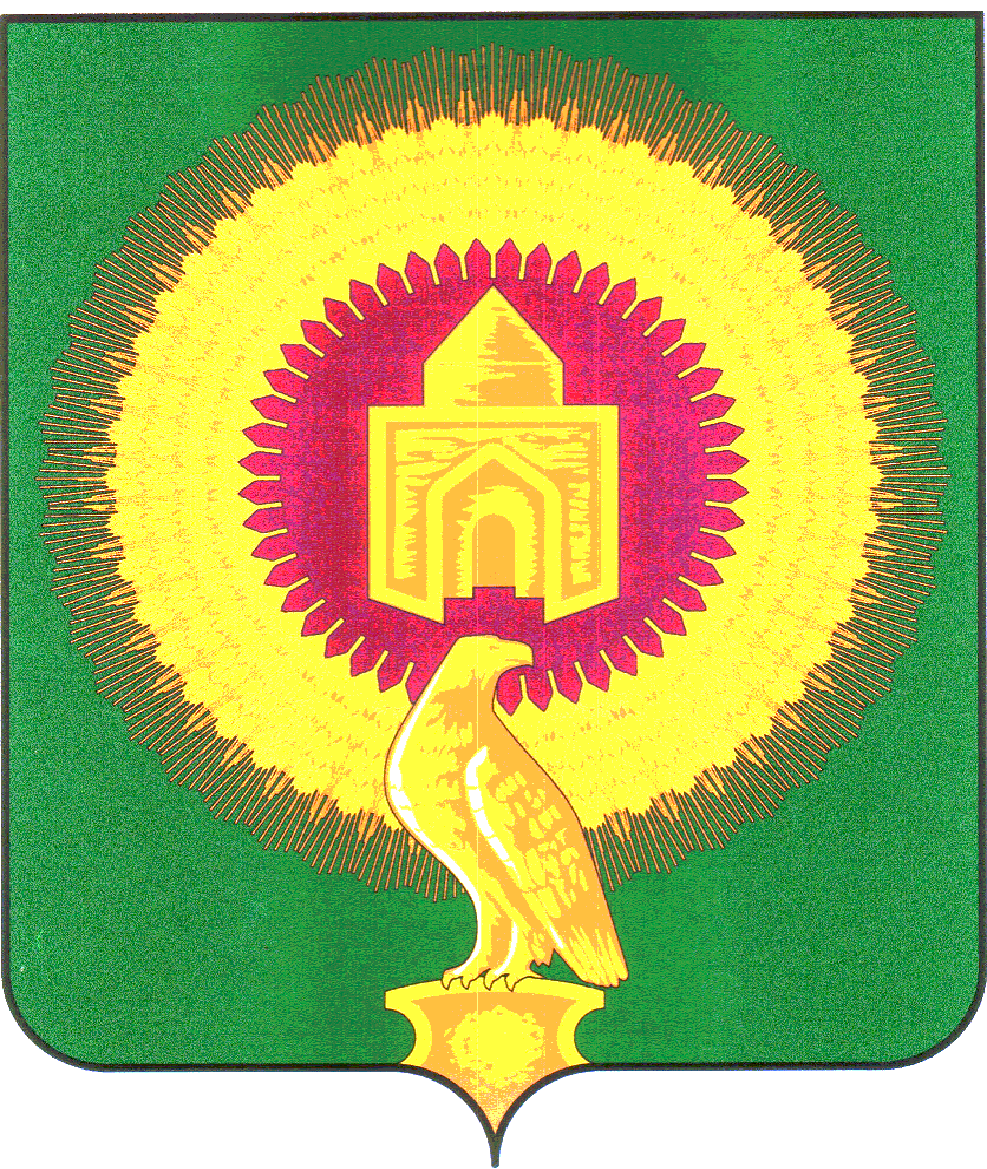 АДМИНИСТРАЦИЯ КРАСНООКТЯБРЬСКОГО СЕЛЬСКОГО ПОСЕЛЕНИЯВАРНЕНСКОГО МУНИЦИПАЛЬНОГО РАЙОНАЧЕЛЯБИНСКОЙ ОБЛАСТИПОСТАНОВЛЕНИЕ26.01.2016 г.                                                          №  03Об утверждении Положения оборганизации ритуальных услуги правил содержания мест захоронений на территорииКраснооктябрьского сельского поселения       Администрация  Краснооктябрьского  сельского поселенияПОСТАНОВЛЯЕТ:       1.Утвердить прилагаемое Положение об организации ритуальных услуг и правил содержания мест захоронений на территории Краснооктябрьского сельского поселения.       2.Обнародовать настоящее постановление на информационном стенде администрации Краснооктябрьского сельского поселения.       3. Контроль за исполнением постановления оставляю за собой.                Глава сельского поселения :                   А.М.Майоров                                                                                                                 Утверждено                                                                                                                                                                                                                                                     Постановлением администрации                                                                                                 Краснооктябрьского                                                                                                 сельского поселения                                                                                                  от 26.01.2016 г. № 03ПОЛОЖЕНИЕоб организации ритуальных услуг и правилах содержания местзахоронений на территории Краснооктябрьского сельского поселенияОбщие положения      1.1. Настоящее Положение разработано в соответствии с Федеральным законом Российской Федерации «О погребении и похоронном деле» от 12.01.1996 г. № 8-ФЗ, Федеральным законом № 131-ФЗ от 06.10.2003 «Об общих принципах организации местного самоуправления в Российской Федерации» и рекомендациями о порядке похорон и содержании кладбищ в Российской Федерации, нормативными правовыми актами Челябинской  области.      1.2. Правила действуют на кладбищах Краснооктябрьского  сельского поселения и обязаны для исполнения:      - всеми хозяйствующими субъектами независимо от их правового статуса;       - гражданами (родственниками), ответственными за могилами.      1.3. Администрация Краснооктябрьского сельского поселения привлекает специализированные службы по вопросам похоронного дела, на которые в соответствии с Федеральным законом от 12 января 1996 года № 8-ФЗ «О погребении и похоронном деле» возлагается обязанность по осуществлению погребения умерших.Основные понятия, термины и определения:     1.4.1.  Погребение – обрядовые действия по захоронению тела (останков) человека после его смерти в соответствии с обычаями и традициями, не противоречащими санитарным и иным требованиям. Погребение может осуществляться путем предания тела (останков) умершего земле (захоронение в могилу, склеп), огню (кремация с последующим захоронением урны с прахом), воде (захоронение в воду в порядке, определенном нормативными правовыми актами Российской Федерации)      1.4.2. Место погребения – отведённый в соответствии с санитарными и экологическими требованиями участок земли с сооружаемым на нём кладбищем для захоронения тел (останков) умерших.      Существующее место погребения не подлежит сносу и может быть перенесено только по решению органа местного самоуправления в случае угрозы постоянных затоплений, землетрясений и других стихийных бедствий.      1.4.3. Общественное кладбище – кладбище, предназначенное для погребения умерших с учётом их предсмертного волеизъявления либо волеизъявления родственников и близких умершего.      1.4.4. Могила – углубление в земле прямоугольной формы размером 1,1 х 2,5 х . (ширина – длина – глубина с учётом подзахоронения) для захоронения гроба.      1.4.5. Памятник – надмогильное сооружение (крест, обелиск, плита, стела, изваяние), на котором указаны фамилия, имя, отчество захороненного, дата рождения и смерти. Могут быть помещены изображения трудовых, боевых и религиозных символов, фото, барельеф.      2. Организация ритуальных услуг.     2.1. Организация похоронного дела осуществляется органами местного самоуправления сельского поселения. Погребение умершего и оказание услуг по погребению осуществляются специализированными службами.    2.2. Лицу, взявшему на себя обязанность осуществить погребение умершего осуществляется выплата социального пособия на погребение согласно Федерального закона.      3. Общественное кладбище.       3.1. На общественном кладбище погребение может осуществляться с учётом вероисповедальных, воинских и иных обычаев или традиций.       3.2. На общественном кладбище следует предусматривать участки для одиноких, безродных, семейных захоронений, место почётных воинских захоронений.      3.3. Территория кладбища подразделяется:      - на входную зону,      - зону захоронений, зону подъездных путей.      3.4. Во входной зоне должен быть предусмотрен вход для посетителей, стоянка для автотранспорта.      3.5. Зона захоронений является основной, функциональной частью кладбища.      3.6. Зона подъездных путей включает в себя проезжую часть дороги, площадки для разворота автотранспорта, обочину вдоль дороги.      4. Порядок захоронений.       4.1. Участки для захоронения гроба с телом предоставляются гражданам бесплатно на правах бессрочного пользования.      Под новое захоронение тела (останков) человека предоставляется земельный участок площадью . при отсутствии у погребаемого супруга (близкого родственника) или площадью . при их наличии.      4.2. Захоронение производится на основании свидетельства и смерти, выдаваемого органами ЗАГС.      4.3. При захоронении порядок в рядах могил необходимо соблюдать согласно проекту планировки кладбища.      5. Благоустройство территории кладбищ.      5.1. Ширину разрывов между могилами следует принимать не менее 0,5 – .     При установке возле могилы скамеек проход между могилами увеличивают до . за счёт уменьшения ширины могильного холма.      5.2. Установка памятников, надмогильных и мемориальных сооружений на кладбищах допускается только в границах участков захоронений.      5.3. На кладбищах разрешается установка оградок.      При установке памятников, надгробных сооружений на местах захоронений следует предусматривать возможность последующих захоронений.      5.4. Посадка деревьев гражданами в зоне захоронений допускается при согласовании с Администрацией сельского поселения.     5.5. Озеленение площадки для захоронения рекомендуется осуществлять открытым газоном и цветами.     5.6. Территория кладбища может иметь ограду.     6. Обязанности и права Администрации сельского поселения.    Администрация сельского поселения в пределах своей компетенции:    а) обеспечивает соблюдение установленной нормы в отводе земельного участка для захоронения и правил подготовки могил;    б) формирует и ведёт реестр кладбищ, расположенных на территории муниципального образования;    в) разрабатывает и реализует мероприятия по созданию новых, а также эксплуатации, расширению или закрытию действующих кладбищ;    г) осуществляет контроль , за использованием кладбищ, находящихся в собственности сельского поселения;    д)ведет книгу регистрации надмогильных сооружений умерших защитников Отечества, воинов-интернационалистов.    7. Правила посещения кладбищ, права и обязанности граждан.    7.1. Посетители кладбища обязаны соблюдать общественный порядок и тишину при посещении мест захоронений.    7.2. Посетители имеют право:    - устанавливать памятники;    - проезжать на территорию кладбища в случаях установки (замены) надмогильных сооружений;    - сажать на могильном участке цветы, декоративный кустарник.    7.3. Посетители обязаны содержать отведённый для захоронения земельный участок в надлежащем порядке и своевременно производить оправку могильных холмов.    7.4. Посетителям запрещается:    - самовольно высаживать деревья на участках захоронений;    - портить оборудование кладбищ;    - засорять территорию кладбища и обочины дорог в зоне подъездных путей мусором, сучьями, демонтированными памятниками.    8. Ответственность за нарушение настоящих Правил и контроль за их исполнением.    8.1. Лица, виновные в хищении любых предметов и ритуальных атрибутов могилы и на могиле, привлекаются к ответственности согласно действующему законодательству.    8.2. Осквернение или уничтожение мест погребения влечёт ответственность, предусмотренную законодательством Российской Федерации.    8.3. В случае нарушения настоящих Правил, граждане привлекаются к административной ответственности.    8.4. При нарушении санитарных и экологических требований к содержанию места погребения Краснооктябрьского сельского поселения обязана приостановить или прекратить деятельность на месте погребения и принять меры по устранению допущенных нарушений и ликвидации неблагоприятного воздействия места погребения на окружающую природную среду и здоровье человека. _________________________________________________________________